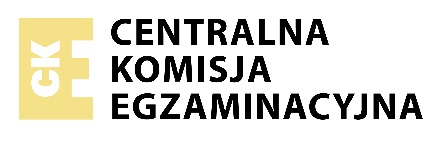   Wybierz jeden temat i napisz wypracowanie.  Temat 1. Określ, jaki problem podejmuje Aniela Książek-Szczepanikowa w podanym tekście. Zajmij stanowisko wobec rozwiązania przyjętego przez autorkę, odwołując się do tego tekstu oraz innych tekstów kultury. Twoja praca powinna liczyć co najmniej 300 wyrazów.  Aniela Książek-Szczepanikowa   „Otwartość czy otwieranie dzieł…”  W estetyce współczesnej mówi się o „zamkniętym” lub „otwartym” charakterze dzieła, by wyjaśnić sytuację, w której następuje odbiór. Zakładamy zatem, że autor tworzy dzieło zamknięte, pragnie, by było ono odbierane tak, jak zamierzał, ale bogaty splot bodźców zewnętrznych i wewnętrznych oddziałujących na odbiorcę powoduje odtwarzanie pierwotnego kształtu dzieła z określonej indywidualnej perspektywy. Czytający wprowadza w treści tekstu samego siebie ze wszystkimi obciążeniami czasu, w którym żyje, i własnymi uwarunkowaniami percepcyjnymi. […]  W świetle teorii otwartości dzieła należy brać pod uwagę osobę czytelnika, odbiorcy niekoniecznie profesjonalnego, ale zawsze z jakiegoś powodu zainteresowanego właściwym zinterpretowaniem tekstu. Dzieła wpisują się w przewidywany odbiór tekstu wirtualnego czytelnika, co nie oznacza, że nie będą rozumiane przez osoby spoza przewidzianego kręgu, analizujące na swój sposób treści i sensy pozornie zamknięte sprawnym kluczem poetyki określonego czasu. […]  Tekst literacki, podobnie jak i inne teksty kulturowe, nie ulega presji czasu i przestrzeni, skierowany jest do ludzi i tylko oni mogą z własnych pozycji odbiorczych skazywać go na niebyt, odmawiając mu wszelkich wartości czy ironizując i ośmieszając jego aksjologiczne, a nawet estetyczne przekazy, lub budzić go do życia. Dalecy dziś od kultury babilońskiej czy egipskiej potrafimy jednak nawet z modlitw nagrobnych odczytać troski ich autorów, rekonstruować świat ich dążeń, wierzeń i nadziei, zrozumieć odwieczne tęsknoty ludzkości, interpretować cele tekstowego przekazu. Otwieranie dzieła to czynność podobna do otwierania książki, zawsze budzi nadzieje nowych przeżyć, nowego poznania, nowych problemów i porozumienia nie tylko z tekstem, ale też z jego nadawcą, mniej lub bardziej czytelnie egzystującym w tekście. I jakkolwiek czytelnik chętnie przyjmuje odbiorczą pomoc w różnej formie, np. przypisów czy ilustracji – zawsze otwiera tekst samodzielnie, na miarę swoich możliwości.   Czy zatem można mówić również o otwieraniu „Wesela” Stanisława Wyspiańskiego? Historycznoliteracki przekaz utrwalił pewien schemat odbiorczy tego dramatu – wzór nie do podważenia, uzasadniony czasem i przestrzenią dramatyczną, rodzajem akcji, galerią postaci, realizmem i fantastyką. Roland Barthes1 pisze jednak o gotowości dzieła do oddania się „do dyspozycji” czytelnikowi: „(…) ta gotowość nie jest czymś ujemnym, przeciwnie, jest ona samą istotą literatury doprowadzoną do paroksyzmu2. Pisać to znaczy wstrząsać sensem świata, postawić pośrednio pytanie, na które pisarz w niepewności ostatecznej nie odpowiada. Odpowiedź tę daje każdy z nas, przynosząc ze sobą własną historię, własny język, własną wolność”.  Twierdzi dalej, że historia, język i wolność zmieniają się nieskończenie, zatem odpowiedź, jaką świat daje pisarzowi, jest nieskończona. „Nie przestajemy odpowiadać na to, co zostało napisane bez jakiejkolwiek odpowiedzi; znaczenia zaakceptowane, potem przeciwstawione sobie, a więc ponownie zmieniane, mijają, pytanie zostaje”. Odszukanie pytania, zrozumienie jego sensu zależy jednak od czytelnika. […]  Wkładając w proces percepcji „własną historię, własny język i własną wolność”, uczestniczymy w „życiu tekstu” w miarę swoich możliwości. Miara ta jest tak wielowymiarowa jak zdolności percepcyjne człowieka – a dzieło poddaje się tej wymierności z pokorą niepokonanego. Zatem każda percepcja dzieła jest zarazem interpretacją i wykonaniem, wskutek czego tekst odżywa na nowo w oryginalnej perspektywie.  Na podstawie: Aniela Książek-Szczepanikowa, „Otwartość czy otwieranie dzieł…”, [w:] tejże, „Otwieranie «Wesela» Stanisława Wyspiańskiego. Uczestnictwo odbiorcy w «życiu tekstu»”, Łódź 2019.Wyjaśnienia wyrazów1 Roland Barthes – francuski krytyk literacki, eseista i socjolog.2 Paroksyzm – krótkotrwały, ale bardzo silny, gwałtowny przejaw jakichś przeżyć.  Temat 2: Dokonaj interpretacji porównawczej podanych utworów. Twoja praca powinna liczyć co najmniej 300 wyrazów.  Czesław Miłosz  „Obłoki”Obłoki, straszne moje obłoki,jak bije serce, jaki żal i smutek ziemi,chmury, obłoki białe i milczące,patrzę na was o świcie oczami łez pełnemii wiem, że we mnie pycha, pożądaniei okrucieństwo, i ziarno pogardydla snu martwego splatają posłanie,a kłamstwa mego najpiękniejsze farbyzakryły prawdę. Wtedy spuszczam oczyi czuję wicher, co przeze mnie wiejepalący, suchy. O, jakże wy strasznejesteście, stróże świata, obłoki! Niech zasnę,niech litościwa ogarnie mnie noc.  [Wilno, 1935]  Czesław Miłosz, „Obłoki”, [w:] tegoż, „Wiersze wszystkie”, Kraków 2018.  Wisława Szymborska  „Chmury” Z opisywaniem chmurmusiałabym się bardzo śpieszyć –już po ułamku chwiliprzestają być te, zaczynają być inne.Ich właściwością jestnie powtarzać się nigdyw kształtach, odcieniach, pozach i układzie.Nie obciążone pamięcią o niczym,unoszą się bez trudu nad faktami.Jacy tam z nich świadkowie czegokolwiek –natychmiast rozwiewają się na wszystkie strony.W porównaniu z chmuramiżycie wydaje się ugruntowane,omalże trwałe i prawie że wieczne.Przy chmurachnawet kamień wygląda jak brat,na którym można polegać,a one, cóż, dalekie i płoche kuzynki.Niech sobie ludzie będą, jeśli chcą,a potem po kolei każde z nich umiera,im, chmurom nic do tegowszystkiegobardzo dziwnego.Nad całym Twoim życiemi moim, jeszcze nie całym,paradują w przepychu, jak paradowały.Nie mają obowiązku razem z nami ginąć.Nie muszą być widziane, żeby płynąć.  [Pierwodruk: „NaGłos” 1994]  Wisława Szymborska, „Chmury”, [w:] tejże, „Wybór poezji”, Wrocław 2020.WYPRACOWANIEna temat nr …………---WYPEŁNIA ZESPÓŁ NADZORUJĄCYWYPEŁNIA ZESPÓŁ NADZORUJĄCYWYPEŁNIA ZESPÓŁ NADZORUJĄCYWYPEŁNIA ZESPÓŁ NADZORUJĄCYWYPEŁNIA ZESPÓŁ NADZORUJĄCYWYPEŁNIA ZESPÓŁ NADZORUJĄCYWYPEŁNIA ZESPÓŁ NADZORUJĄCYWYPEŁNIA ZESPÓŁ NADZORUJĄCYWYPEŁNIA ZESPÓŁ NADZORUJĄCYWYPEŁNIA ZESPÓŁ NADZORUJĄCYWYPEŁNIA ZESPÓŁ NADZORUJĄCYWYPEŁNIA ZESPÓŁ NADZORUJĄCYWYPEŁNIA ZESPÓŁ NADZORUJĄCYWYPEŁNIA ZESPÓŁ NADZORUJĄCYWYPEŁNIA ZESPÓŁ NADZORUJĄCYWYPEŁNIA ZESPÓŁ NADZORUJĄCYWYPEŁNIA ZESPÓŁ NADZORUJĄCY	KOD	PESEL	KOD	PESEL	KOD	PESEL	KOD	PESEL	KOD	PESEL	KOD	PESEL	KOD	PESEL	KOD	PESEL	KOD	PESEL	KOD	PESEL	KOD	PESEL	KOD	PESEL	KOD	PESEL	KOD	PESEL	KOD	PESEL	KOD	PESEL	KOD	PESEL	KOD	PESELEGZAMIN MATURALNY 
JĘZYK POLSKI – POZIOM ROZSZERZONYTest diagnostycznyTermin: marzec 2021 r.Czas pracy: do 270 minut Liczba punktów do uzyskania za wypracowanie: 40Instrukcja dla zdającegoWyjaśnienia niektórych wyrazów znajdują się pod tekstem.Odpowiedź zapisz  na kartkach dołączonych do arkusza, na których zespół nadzorujący wpisał Twój numer PESEL.Możesz korzystać ze słownika ortograficznego i słownika poprawnej polszczyzny.W razie pomyłki błędny zapis zapunktuj.EPOP-R0-660-2103EPOP-R0-660-2103EPOP-R0-660-2103EPOP-R0-660-2103